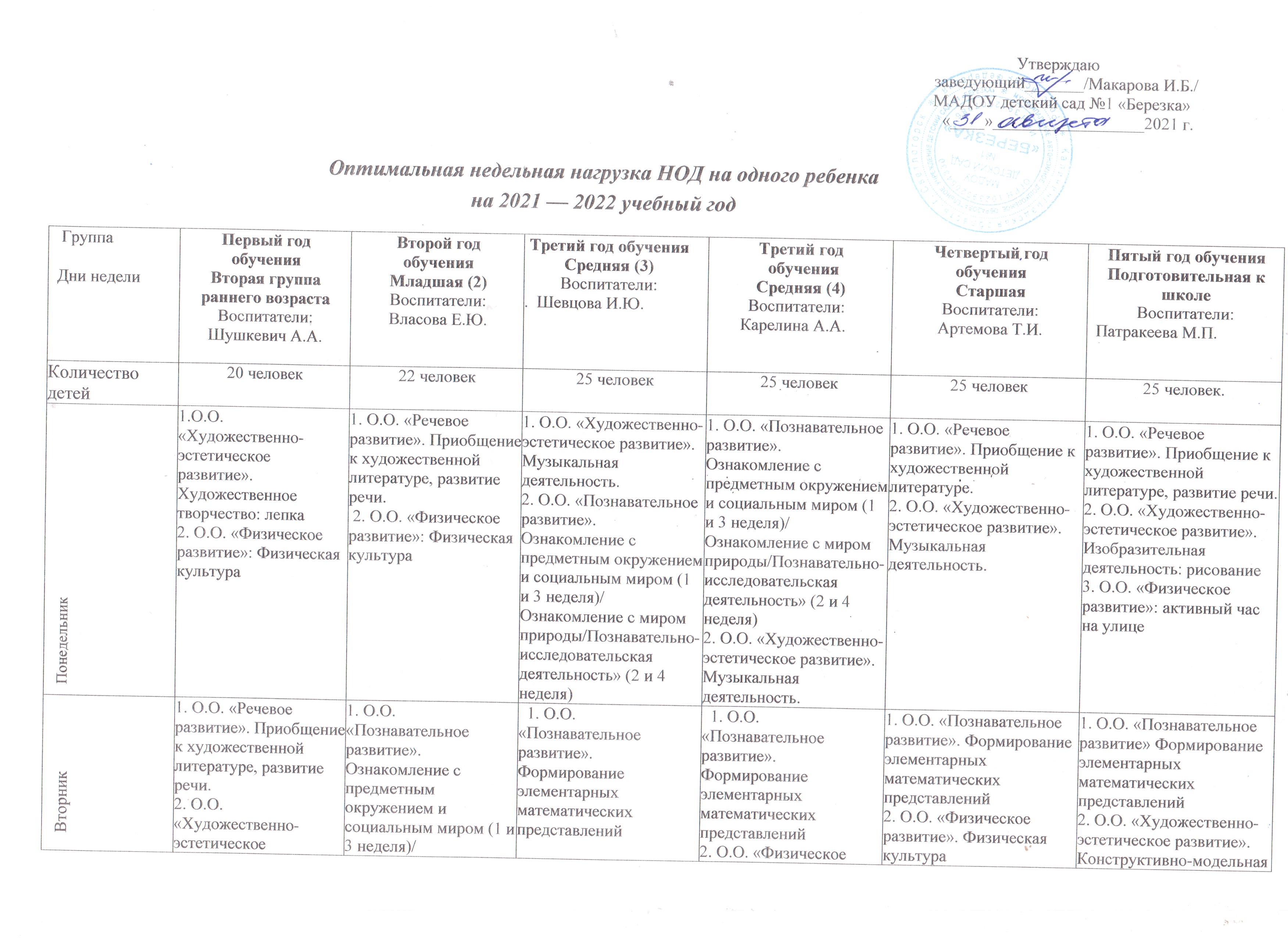 О.О. «Физическое развитие». Физическая культура (улица)*- выносится из НОД в совместную деятельность взрослого с детьмиВторник1. О.О. «Речевое развитие». Приобщение к художественной литературе, развитие речи.2. О.О. «Художественно-эстетическое развитие». Музыкальная деятельность.1. О.О. «Познавательное развитие». Ознакомление с предметным окружением и социальным миром (1 и 3 неделя)/ Ознакомление с миром природы» (2 и 4 неделя)  2. О.О. «Художественно-эстетическое развитие». Музыкальная деятельность.  1. О.О. «Познавательное развитие». Формирование элементарных математических представлений2. О.О. «Физическое развитие»: Физическая культура   1. О.О. «Познавательное развитие». Формирование элементарных математических представлений2. О.О. «Физическое развитие»: Физическая культура 1. О.О. «Познавательное развитие». Формирование элементарных математических представлений2. О.О. «Физическое развитие». Физическая культура 3. О.О. «Художественно-эстетическое развитие». Изобразительная деятельность: лепка/аппликация1. О.О. «Познавательное развитие» Формирование элементарных математических представлений2. О.О. «Художественно-эстетическое развитие». Конструктивно-модельная деятельность.3. О.О. «Физическое развитие»: Физическая культура                                                                                                                                                                                            Среда1.  О.О. «Познавательное развитие». Формирование элементарных математических представлений2 О.О. «Физическое развитие»: Физическая культура1.  О.О. «Познавательное развитие». Формирование элементарных математических представлений2. О.О. «Социально-коммуникативное развитие» (2 и 4 неделя)  *О.О. «Физическое развитие». Физическая культура (на улице)1.О.О. «Речевое развитие». Приобщение к художественной литературе, развитие речи.  2. О.О. «Художественно-эстетическое развитие». Изобразительная деятельность: рисованиеО.О. «Физическое развитие». Физическая культура (улица) *1.О.О. «Речевое развитие». Приобщение к художественной литературе, развитие речи. 2. О.О. «Художественно-эстетическое развитие». Изобразительная деятельность: рисование. О.О. «Физическое развитие». Физическая культура (улица) *1. О.О. «Художественно-эстетическое развитие». Музыкальная деятельность. 2.О.О. «Речевое развитие». Развитие речи.1. О.О. «Речевое развитие». Подготовка к                          обучению грамоте2. О.О. «Художественно-эстетическое развитие». Музыкальная деятельность. 3. О.О.  «Художественно-эстетическое развитие». Художественное творчество: лепка/аппликация           Четверг. О.О. «Художественно-эстетическое развитие». Изобразительная деятельность: рисование.2. О.О. «Речевое развитие». Приобщение к художественной литературе, развитие речи.3.О.О. «Художественно-эстетическое развитие». Музыкальная деятельность.1. О.О. «Художественно-эстетическое развитие». Изобразительная деятельность: рисование. 2. О.О. «Художественно-эстетическое развитие». Музыкальная деятельность 1. О.О. «Художественно-эстетическое развитие». Художественное творчество: лепка/аппликация           2. О.О. «Физическое развитие»: Физическая культура1. О.О. «Художественно-эстетическое развитие». Художественное творчество: лепка/аппликация           2. О.О. «Физическое развитие»: Физическая культура1. О.О. «Познавательное развитие». Ознакомление с предметным окружением и социальным миром (1и 3 неделя)/ О.О. «Социально-коммуникативное развитие» (2 и 4 неделя)2. О.О. «Физическое развитие»: Физическая культура3. О.О. «Художественно-эстетическое развитие». Конструктивно-модельная деятельность1. О.О. «Познавательное развитие» Формирование элементарных математических представлений2. О.О. «Познавательное развитие». Исследовательская деятельность (1 и 3 неделя) / Мир природы (2 и 4 неделя)3. О.О. «Физическое развитие»: Физическая культураПятница1. О.О. «Познавательное развитие». Ознакомление с предметным и социальным окружением (1 неделя)/ Ознакомление с миром природы/Познавательно-исследовательская деятельность» (2 и 4 неделя)/           2.О.О. «Социально-коммуникативное развитие» (3 неделя)  3. О.О. «Физическое развитие»: Физическая культура (на улице)1.О.О.«Художественно-эстетическое развитие». Художественное творчество: лепка/аппликация      2. О.О. «Физическое развитие»: Физическая культура     1. О.О. «Художественно-эстетическое развитие». Музыкальная деятельность.2. О.О. «Социально-коммуникативное развитие» (2 и 4 неделя)1. О.О. «Социально-коммуникативное развитие» (2 и 4 неделя) 2. О.О. «Художественно-эстетическое развитие». Музыкальная деятельность.1. О.О. «Художественно-эстетическое развитие». Художественное творчество: рисование2.О.О. «Познавательное развитие». Ознакомление с миром природы (1и 3 неделя)/ Развитие познавательно-исследовательской деятельности (2 и 4 неделя)3. О.О. «Физическое развитие». Физическая культура (улица)*1. О.О. «Познавательное развитие» Ознакомление с предметным окружением и социальным миром (1и 3 неделя) / О.О. «Социально-коммуникативное развитие» (4 неделя)2. О.О. «Художественно-эстетическое развитие». Изобразительная деятельность: рисование 3. О.О. «Художественно-эстетическое развитие». Музыкальная деятельность.Кол-во занятий внеделю10109/109/101214Общее время100 мин.1 ч. 40 мин.165 мин.(2 ч. 45 мин.)180 мин./200 мин.(3 ч. /3 ч.20 мин.)180 мин./200 мин.(3 ч./3ч. 20 мин)300 мин(5ч.)420 мин.(7 ч.)Дополнительные образовательные услуги (кружки)Кружок «В гостях у петрушки»1занятие – 15 мин..Кружок «Скоро в школу»1зан.- 30 мин.Кружок «Реченька»1зан.- 30 мин.Кружок «Море здоровья»2 зан. – по 30 мин.Кружок «Скоро в школу»1зан.- 30 мин..Кружок «Реченька»1зан.- 30 мин.Кружок «Море здоровья»2 зан. – по 30 мин.ИТОГО10100 мин.1 ч. 40 мин.11180 (3 часа)11180 (3 часа)9/10180 мин./200 мин.(3 ч./3ч. 20 мин)15                      375 мин./(6 ч.25 мин.)17510 мин.(8 ч.30 мин)Кол-во занятий на   одного ребенка10 зан – 5 чел./11 зан. – 10 чел.10 зан – 7 чел./11 зан. – 10 чел.9 зан. – 26 чел./10 зан. – 26 чел.15 зан. – 25 чел.17 зан. - 26 чел.